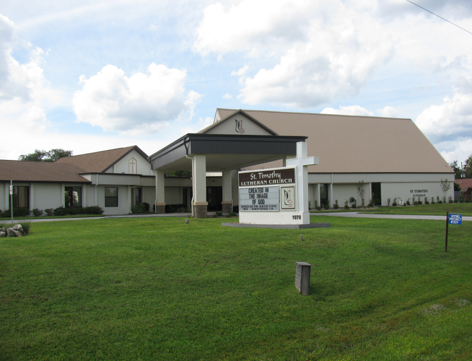 Pastor Joanie's MessageJoyous New Year St Timothy Family!As I think about what to say this month, I find myself taking a mental journey through the past year. Like any journey – there are highs and lows, smiles, and tears, but – mostly gratitude to God for bringing us all together. I cannot imagine a better family to worship with, pray with, work with, laugh with and eat with – than everyone who calls St Timothy’s their church home. The outreach you accomplish is amazing for a congregation this size, and you are always open to new opportunities to be Christ’s presence to the world around us. You support one another in prayer and fellowship as well as making everyone who comes through our doors feel welcome. Time and again I have heard from visitors passing through that they wished they lived here so they could worship with you all the time. First time worshippers tell me you make them feel like family. Because of your Christ-led hearts; even though we have lost members for various reasons, we continue to grow as we welcome new family – both residents and seasonal folks who bring their hearts and spirit to our worship and our community life.The diversity in our worship is practically unheard of in a church of our size, which is proof of your commitment to making everyone feel welcome and fed regardless of whether they prefer informal worship or very traditional worship. Our church leadership is made up of folks from both Saturday and Sunday services, which reflects the progress we are making in involving both Saturday and Sunday worshippers in the planning for our church.I love the fun we have working together. Hang out at Granny’s Attic sometime to experience the laughter and joy of the women and men working together on this major project. You will meet folks from both services, year-round folks, seasonal family, and meet friends that you didn’t know you had. We have had people come to shop and end up coming to worship because of the fellowship they witnessed at this activity.So, as we begin this new year – let’s commit to counting our blessings and continuing to look for ways to share ourselves with one another, our church, and our community. We are a beautifully blended, blessed, and loving family that reflects well on our Savior as we live into being the Body of Christ in the World. I look forward to seeing where God leads us this year and meeting all the new brothers and sisters in Christ that the Spirit will call upon us to welcome and love.God Continue to Watch Over and Bless You and Yours Throughout the Year!			-		Pastor JoanieAED UPDATE /Medical response :We have a new poster that will be placed behind the kiosk across from our AED in the narthex.  The poster is information that was previewed at the church services last week.  An emergency incident can happen at any time, and it is good to be prepared.  The poster explains a “hands only “ CPR protocol as the first line of an emergency of that kind and is very easy for anyone.  Please take a look  and refresh yourself on the protocol.  Our AED is valuable for saving lives but initiating CPR is essential.  We do have several people in our congregation that have more detailed experience to assist as needed.  For any questions, please ask Barbara Carson.Instructional video on how to use the Philips AED.https://youtu.be/t6GV9PAbgM4?si=dZuGq8aLjfvpFiM-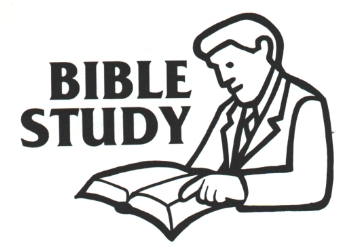 Gather Magazine is offering free, downloadable, bible studies written by Rev. Dr. Anna Madsen. There are 3 sessions with the theme Salvation Now. Each session includes a downloadable pdf and a short video. To access these bible studies, go to gathermagazine.org, click the word “Bible Study” near the top of the right side of the page, then click “free bible studies” on the left-hand side.Mailboxes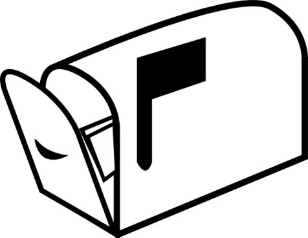 It is not cheap to clean out your mailboxes and mail to you.  Unless you are in assisted living, hospital or nursing home - we will not mail to you anymore.  You will need to come at least monthly to check your box.   Thank You!   Pastor JoaniePJ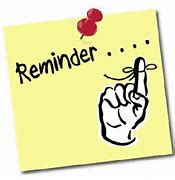 Just a Reminder if You Happen to Be the Last One Out of the BuildingIf you happen to find yourself the last one leaving the building – please go by one of the Lock-Up Check Lists that are located throughout the building. These are put up to help us to remember to check all the doors, restrooms, and thermostats etc. Thank You for helping us keep our building secure and our power bills down.PRAYER  IN  ACTION  AND  INSPIRATION“LET’S  GET  WIRED”By Barbara  CarsonAnother New Year is coming again.  Boy, how fast they fly by, and we are never ready, and wonder what is coming up this year.  Maybe some of us make New Year Resolutions (that never work) or we plan to do something we didn’t get done the last year.  Whatever it is, do we ever think of what is God’s Will for me this New Year?Why not turn ourselves in a new direction.  Shake things up.  “Flip  the switch”, bring some of our darkness into the light.  Our darkness can be many things that keep us from seeing the light of God.  Make our prayers passionate so we become one with God.  You know, God loves passionate prayers, and they can move the heart of God.  They do not change the nature of God but impacts him to change us and through that, the world.  He can “wire” us for power as He calls us to “Flip the Switch.  How do we know God’s will for us?  We seem to have a tendency to make our decisions rather than Gods. We haven’t totally surrendered ourselves to the fact that we just can’t do it on our own.  Hebrews 13:21 says “If you surrender your will, then he will equip you with everything good for doing his will”.  It’s a promise!So, let’s get going in this New Year and redirect our thoughts  and actions toward God’s will for us to be the power source to turn dark into light for ourselves and the World so “ Let’s Get Wired” in the New Year.  Amen.  Happy 2024.  God Be With You!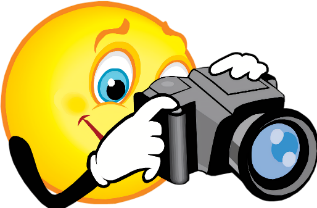 MESSAGE FROM REGINAThe Vineyard Views is so much more fun to look at when there are photos. In the last months, I have only received photos from Randy and one or two others. Please, if you are at a church function, think about snapping a few photos for everyone to enjoy. Thank you, in advance.DEADLINESPlease be aware that if you have entries for the weekend worship bulletins/announcements you need to have them in on the Tuesday prior, as we are preparing and printing them no later than Wednesday. If you have submissions for the February 2024 Vineyard Views, please have them in to the office no later than the end of day on Tuesday January 23, 2024.Chimes Choir – Updated 12/21/2023After Christmas the chimes choir will break for the month of January and resume sometime in February to play again in March.Eric Mortensen and Barbara JohnsonSERVING HANDSServing Hands is a program created to help members of our own congregation. Serving Hands is there for you if you need some help in the following areas: a meal brought to you, driving you to an appointment, a friendly visit, doing a household chore, communion brought to you, walking your dog, or picking up food for your pet, etc. These are one-time opportunities, not forever experiences. Please contact Carolyn Fialkowski at 814-392-4281, or Jean Fowler at 586-322-8337 if you need help. Please don’t hesitate to call. We want to serve you! Also, if you are willing to help with any of these services, there is a sign-up chart on the kiosk in the entrance way of the church or call one of these ladies.PRAYER GROUP NEWS – updated 11/22!!!!!!There will be no Thursday prayer group until further notice.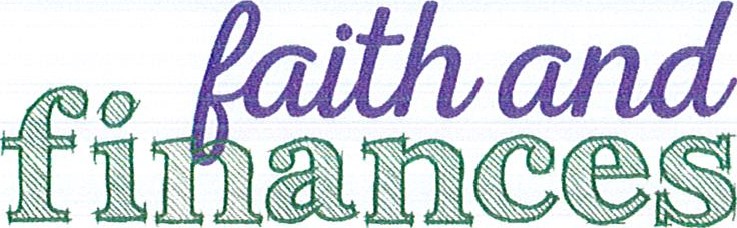 INFORMATION FROM THE FINANCE COMMITTEE ANDYOUR TREASURERSPlease attend the Annual Congregational Meeting after the service on Sunday, January 21, 2024. Important financial information, including the proposed budget for 2024, will be discussed at that meeting.If you haven't already returned your Time and Talent Sheet and Offering Commitment Card, please prayerfully consider what God has given you and what you can share through your time, talents and offerings. We thank you for your support and are blessed with your commitment to St. Timothy Lutheran Church.THRIVENT FINANCIAL NEWS FOR JANUARY 2024 $$$THRIVENT CHOICE DOLLARS@$$$Thanks so much to our Thrivent Financial members and friends who direct their Thrivent Choice Dollars@ to St. Timothy Lutheran Church. When Thrivent Choice Dollars@ are deposited into our church account they are available for activities and projects for our mission and ministry here at St. Timothy. If you are an eligible Thrivent Financial member and have Choice Dollars@ available, please call Thrivent (800-847-4836) and say "Thrivent Choice@" or go online to the website...www.thrivent.com/thriventchoice and direct your dollars...hopefully to St. Timothy Lutheran Church in Crystal River. For 2023 our church has received $1,872.00 through this program. Thanks to our following friend who designated her dollars to St. Timothy in December:Martha L. HoaglandTHRIVENT ACTION TEAMSThrivent Action Teams make it easy for you to bring people together to make a positive change in your community! When you see a need, apply to lead a volunteer team. Once your idea is approved, a Thrivent Action Kit is delivered to your door. It's packed with everything you need to help make your project a success. It even includes $250 in seed money to help get your project started. After you finish the project, you report the results on-line to Thrivent. This program is brought to you by Thrivent Financial because they believe that being wise with money and living generously go hand in hand. All your questions and requests for this funding program will be answered by going to Thrivent.com/action team. ** *Please note that Thrivent Financial funds accessed for all programs and activities involving St. Timothy Lutheran Church need to be approved bp a Committee and the Congregational Council. THE $250 IN SEED MONEY IS A GIFT FROM THRIVENT THAT WE CAN USE TO HELP WITH COMMUNITY OUTREACH AND PROJECTS INVOLVING OUR CONGREGATION. THESE FUNDS ARE IN ADDITION To OUR BUDGETED AMOUNTS AND OFFERINGS AND DONATIONS MADE BY OUR MEMBERS AND FRIENDS.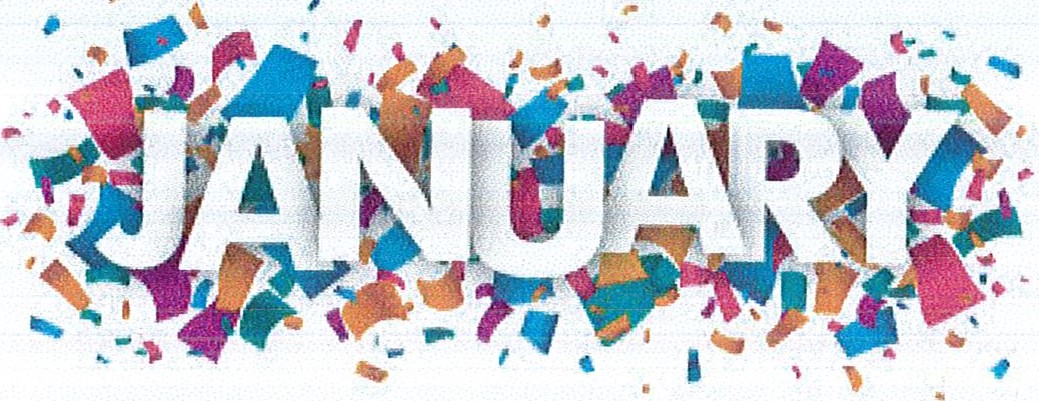 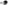 Our Financial Representatives for answering questions and offering advice on Thrivent investments and products are:Katherine Gross in Gainesville		Quinton Baker in Brandon352-505-8905						813-603-3171Katherine.gross@thrivent.com		Quinton.baker@thrivent.comVillage Tri County Associates in Ocala352-440-6784ST TIMOTHY’S WEBSITE Here is the St. Timothy website address: https://www.sttimlutherancrystalriver.com/There are links for the weekend’s services on the homepage. Please note that the links will change every week, since this is a YouTube file address; every service has its own link. Watch for an email with the updated links when they are ready. The video links for previous weekends will still be available at the bottom of the webpage, as the links are updated each week. Please contact us if you would like a CD of any of the services to listen to. Be sure to check out our children’s artwork at the bottom of the home page. We hope to add more as they send it to us.Here is a link to Pastor Joanie's YouTube: https://www.youtube.com/channel/UC5xrMj8-8_6iyR_KxjFAwRQ/videos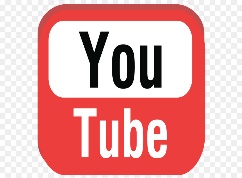 Facebook See our Facebook page for information about upcoming events and Please feel free to message us with suggestions about content. -	Regina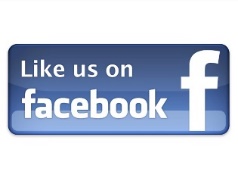 St. Timothy Evangelical Lutheran Church | Facebook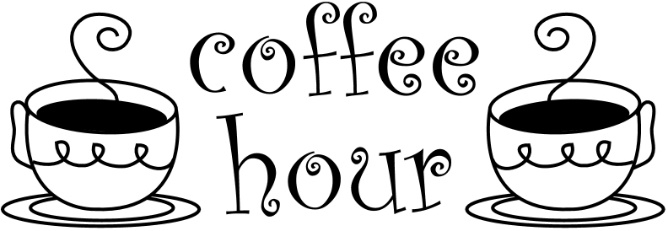 FELLOWSHIP AND COFFEE TIME – UPDATED 12/27The Fellowship committee is changing how our post-Sunday service fellowship and coffee time is going to work. There will no longer be a sign-up sheet. Instead committees will be assigned a month at a time to bring in snacks and drinks (other than coffee or hot tea). The church council will be the first to start this new system in the month of January. Please if you are on a committee and get called to participate in providing something, give a cheerful yes and follow through on your commitment. Hopefully, we will have a variety of people bringing goodies. Thank you for your cooperation in this different endeavor.FOOD PANTRY – updated 12/14/23Food Pantry- is now operating every 2nd and 4th Tuesday of the month, from 9am-Noon. These are the items we particularly need at this time: canned fruit, macaroni and cheese, beef stew, chili, Vienna sausages, PLEASE No glass containers!!  Also please no condiments or baking products. You can also give monetarily by writing a check out to Life Tree Church or Barbara Johnson and putting food pantry in the memo line.  Then put the check or cash in an envelope and put it in my mailbox #210.On December 12, 60 individual people came into the food pantry, for a total of 129 people.The food pantry will be open again on Tuesday, December 12th .  If anyone is interested in participating, please come to Life Tree Church and walk in the front door of the fellowship hall, ask for Lorraine and tell her that you are from St. Timothy's.  She will put you to work.****You don't have to stay the whole time and you can leave around 9 or whenever you want to.Thank you very much for anything and everything you can give us.Respectfully submitted, Barbara Johnson and Sue Nawrocki Respectfully submitted, Barbara Johnson and Sue NawrockiHEALTHY START UPDATE 12/14/23This is the list of items needed for January’s bags: 1 (girl) baby bib, 13 baby lotion, 12 baby oil, 12 baby shampoo, 2 baby wipes, 11 diaper cream, 11 baby toy/teething rings, 8 baby wash cloths (1 boy, 7 girl), 13 Vaseline. With Christmas just around the corner, I’m sure we are putting a smile on 13 mama’s faces that need these items for their babies! – CarolynThe Sunshine Card Makers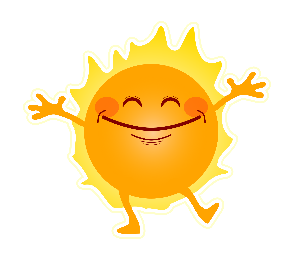 The Card Makers meet the first Wednesday of the month at 11:30, in the Fellowship Hall.	-Kathy GSenior Care ResourcesCaring.com is a free resource that provides comprehensive information on topics like financial support, and care options to family caregivers seeking information as they care for aging parents by AARP, The Administration for Community Living, The National Legal Resource Center, and Forbes, as well as referenced by many governmental agencies and organizations across the internet.https://www.caring.com/senior-living/memory-care-facilities/https://www.caring.com/senior-living/memory-care-facilities/floridahttps://www.caring.com/caregivers/alzheimers/https://www.caring.com/caregivers/dementia/WE HAVE SEVERAL HANDBOOKS ON DEMENTIA IN THE CHURCH LIBRARY, IF ANYONE WOULD LIKE INFORMATION*****!!TWO MORE THINGS ABOUT MAILBOXES!!CHECK THEM - even if you are not ready to return to worship, please come by during the week and check your mailboxes. We continue to try to keep everyone informed and connected, so we put things in the mailboxes – especially for folks that don’t have email addresses. SOOOO – please check your mailboxes.PUT MAIL IN CORRECT BOXES - Please make sure you only put mail in boxes that have a name under them. If you have something for people who have left and their name has been removed from the mailbox, please use their postal mailing address.****AED UPDATE /Medical response :We have a new poster that will be placed behind the kiosk across from our AED in the narthex.  The poster is information that was previewed at the church services last week.  An emergency incident can happen at any time, and it is good to be prepared.  The poster explains a “hands only “ CPR protocol as the first line of an emergency of that kind and is very easy for anyone.  Please take a look  and refresh yourself on the protocol.  Our AED is valuable for saving lives but initiating CPR is essential.  We do have several people in our congregation that have more detailed experience to assist as needed.  For any questions, please ask Barbara Carson.Instructional video on how to use the Philips AED.https://youtu.be/t6GV9PAbgM4?si=dZuGq8aLjfvpFiM-Directory UpdatesSnow, Charlie & Toni #13 Mantoinettemvi@gmail.comCarson, Barbara #90 M51 Plateau CircleAngier, North Carolina 27501352-422-8248ZOOM LINKSJoanie Holden is inviting you to a scheduled Zoom meeting.Topic: Friday New TestamentTime: Sep 1, 2023 10:00 AM Eastern Time (US and Canada)        Every week on Fri, 20 occurrence(s)                Jan 5, 2024 10:00 AM        Jan 12, 2024 10:00 AMPlease download and import the following iCalendar (.ics) files to your calendar system.Weekly: https://us02web.zoom.us/meeting/tZ0sf-mrrz8rE9VTIPn9VeF_JyYa9ZG1IY5c/ics?icsToken=98tyKuGhrzMqGdWRsRCGRpx5BYqgc-nzmClcj_prqDbVDXllZyXJHPt7M-tFN4n5Join Zoom Meetinghttps://us02web.zoom.us/j/89180314191?pwd=dldrSHRnRlNTL3R6cmlhQk91WDF2QT09Meeting ID: 891 8031 4191		Passcode: 828586Joanie Holden is inviting you to a scheduled Zoom meeting.Topic: Sunday Adult ClassTime: Sep 3, 2023 10:30 AM Eastern Time (US and Canada)        Every week on Sun, 20 occurrence(s)                Jan 7, 2024 10:30 AM        Jan 14, 2024 10:30 AMPlease download and import the following iCalendar (.ics) files to your calendar system.Weekly: https://us02web.zoom.us/meeting/tZYvdeiprjstHd0yPz_VLDLez2rZ8AocF0b2/ics?icsToken=98tyKuGqrDkrG9SVtx6ORpwQAIjod-vziGJagqcNhS__PBZ_Ri_zLLBQCOpeH9v2Join Zoom Meetinghttps://us02web.zoom.us/j/82221100779?pwd=c2xiUWNHTHBLeWNsYjdDTm1Pd0YxZz09Meeting ID: 822 2110 0779		Passcode: 418240Joanie Holden is inviting you to a scheduled Zoom meeting.Topic: Wednesday Old TestamentTime: Sep 6, 2023 10:00 AM Eastern Time (US and Canada)        Every week on Wed, 20 occurrence(s)                Jan 3, 2024 10:00 AM        Jan 10, 2024 10:00 AM        Jan 17, 2024 10:00 AMPlease download and import the following iCalendar (.ics) files to your calendar system.Weekly: https://us02web.zoom.us/meeting/tZElcuGsrTguGNXv5cAwi3ElGls3ZABsz-tL/ics?icsToken=98tyKuGtpj4iHteWtBuGRpwMGo_4WejztnZbjY1likrmIjdaMSb6Ee5RYYheMsvKJoin Zoom Meetinghttps://us02web.zoom.us/j/85858433421?pwd=SDM2bngwR3F3WTdLeEVTdjh0SzJHQT09Meeting ID: 858 5843 3421	Passcode: 564848HERE AND THERE WITH THE FOLKS OF ST TIMOTHY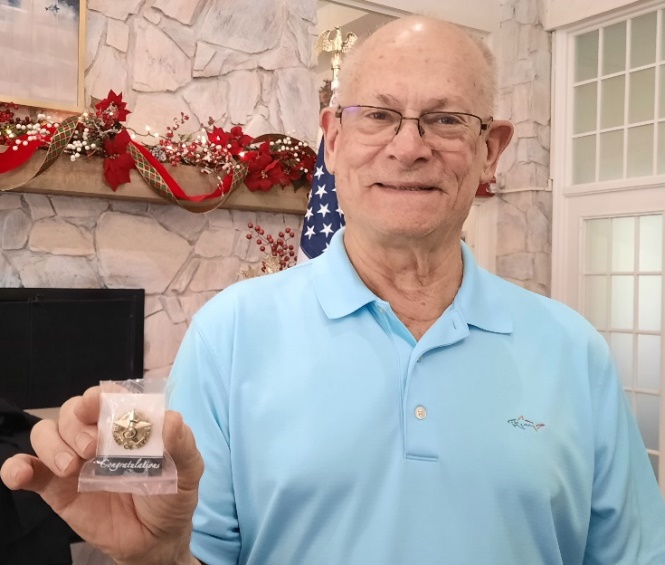 Byron Bunge received recognition for 5 years with Sugarmill Woods Crime Watch.Citrus BlessingsWednesday, December 6th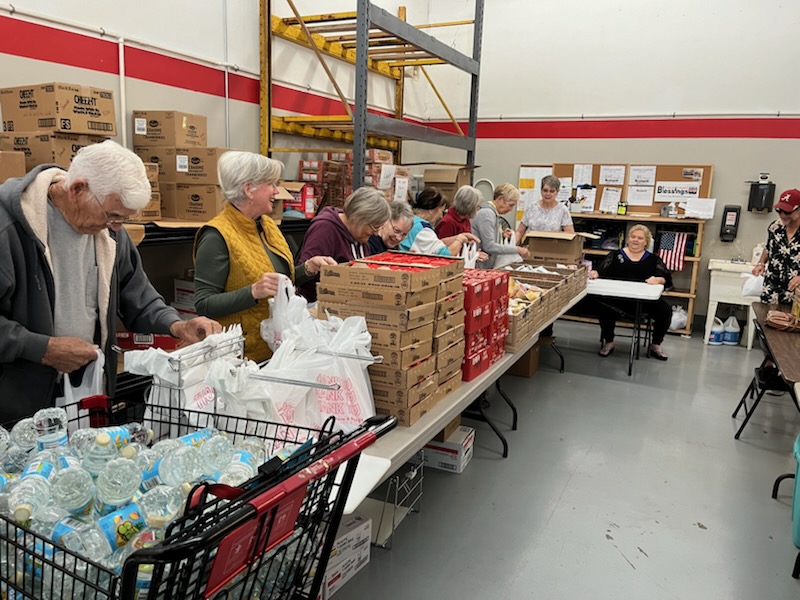         Ruth CircleTuesday, December 12th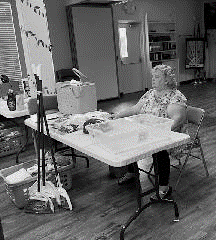 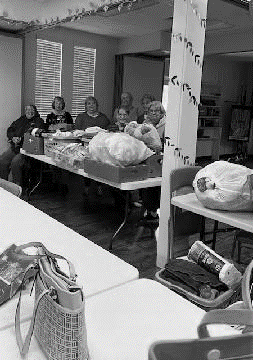 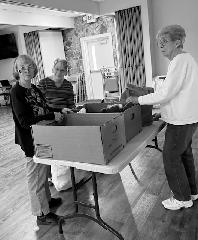 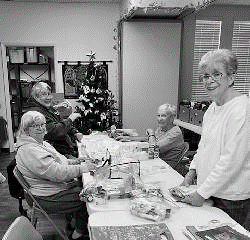 2023 WELCA Christmas PartyTuesday, December 19th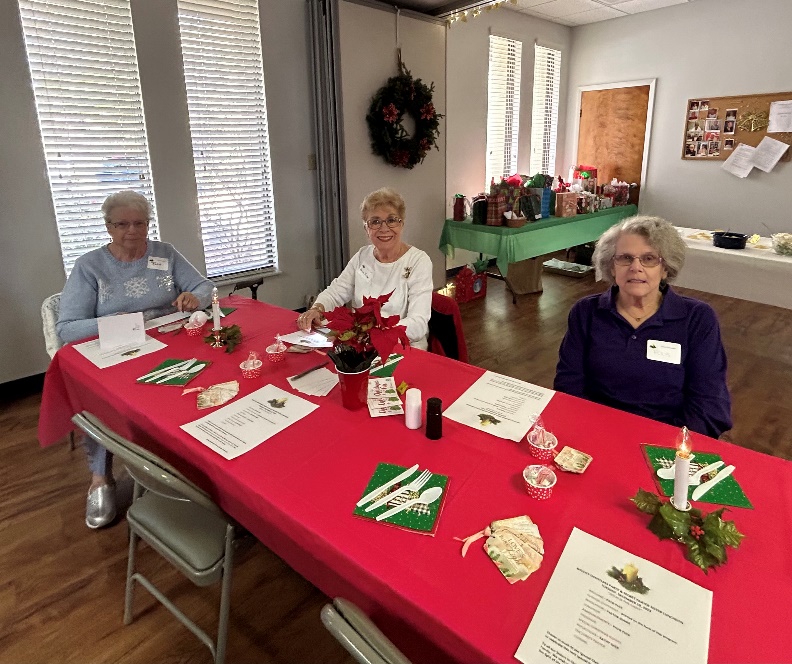 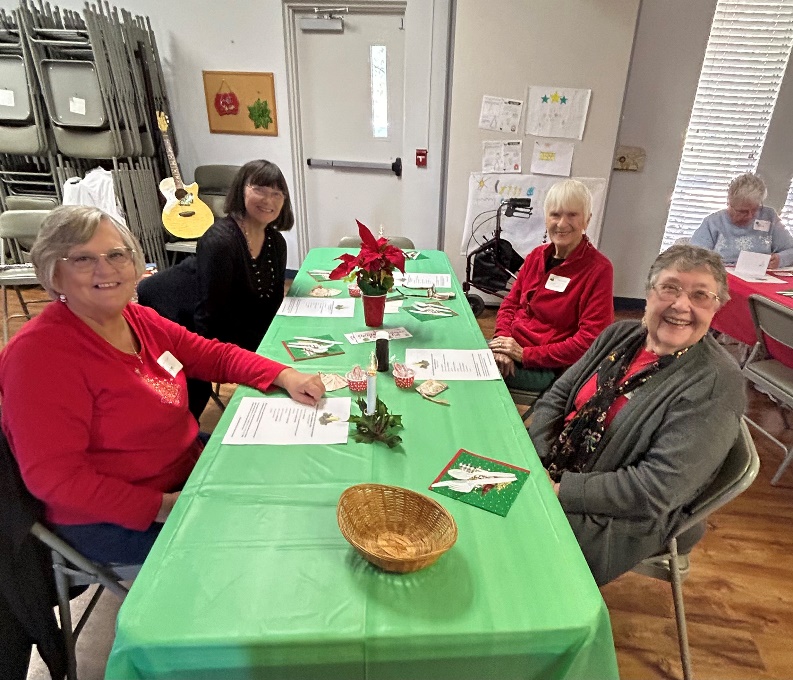 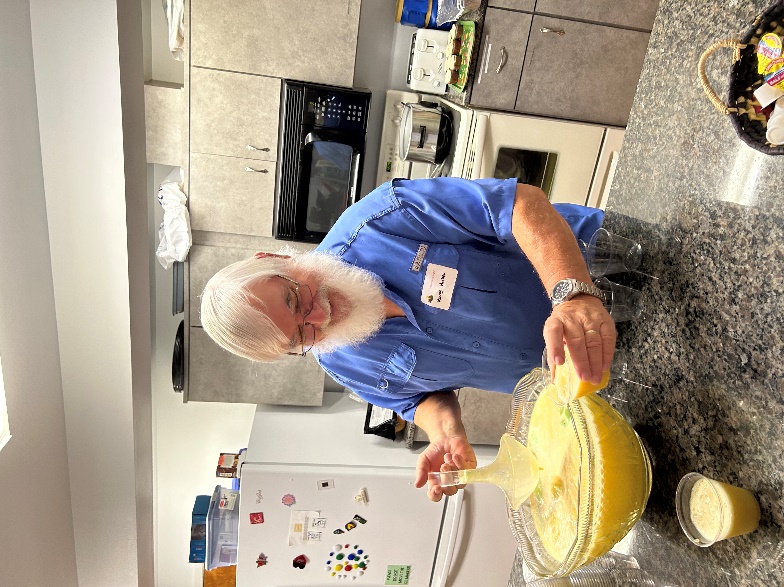 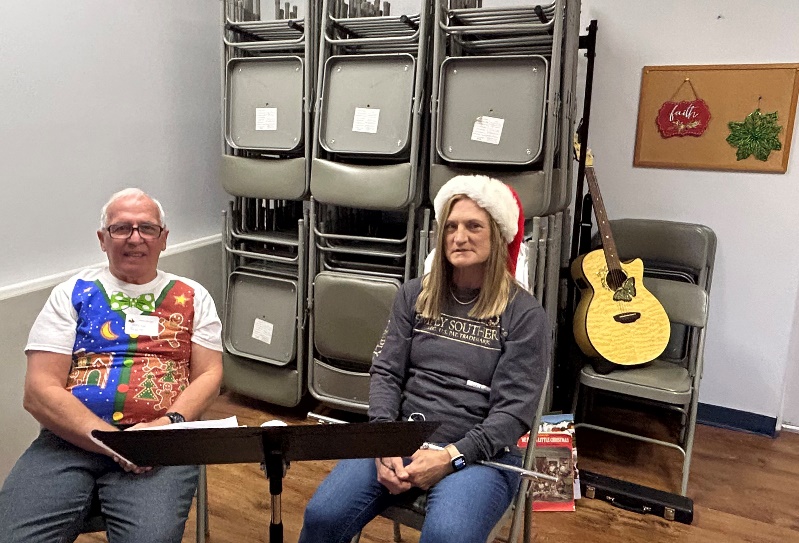 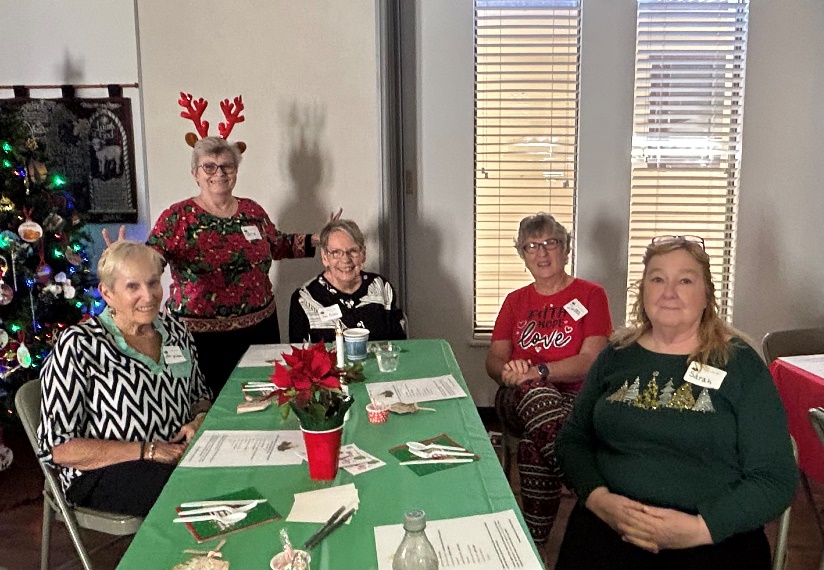 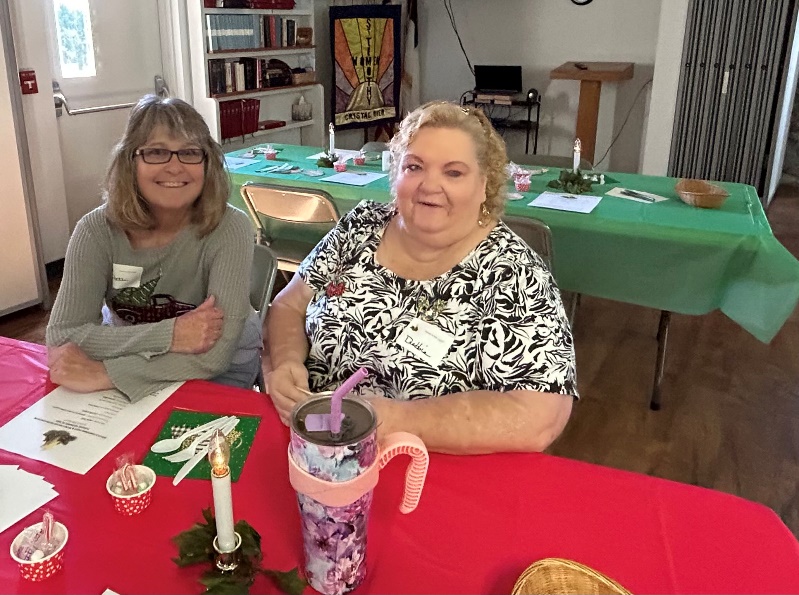 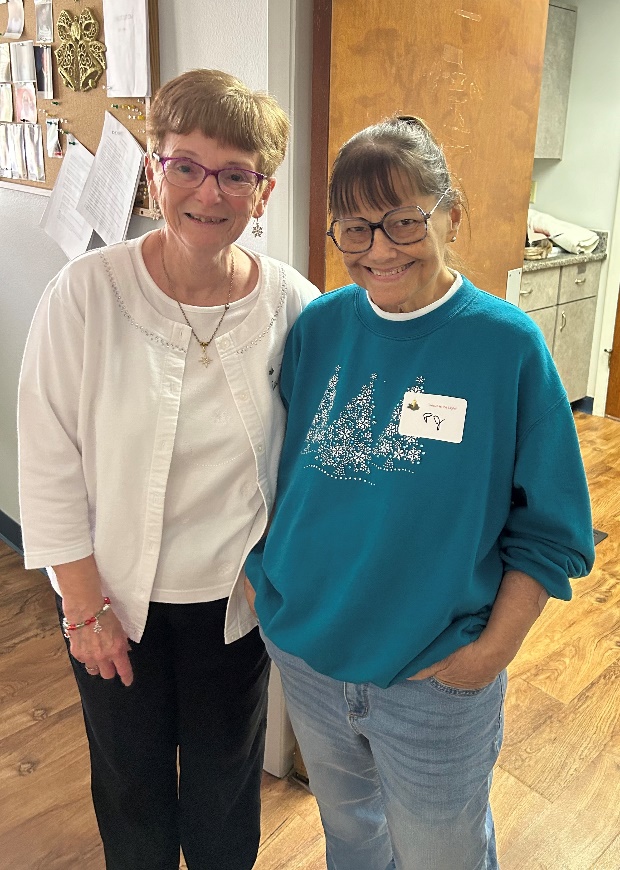 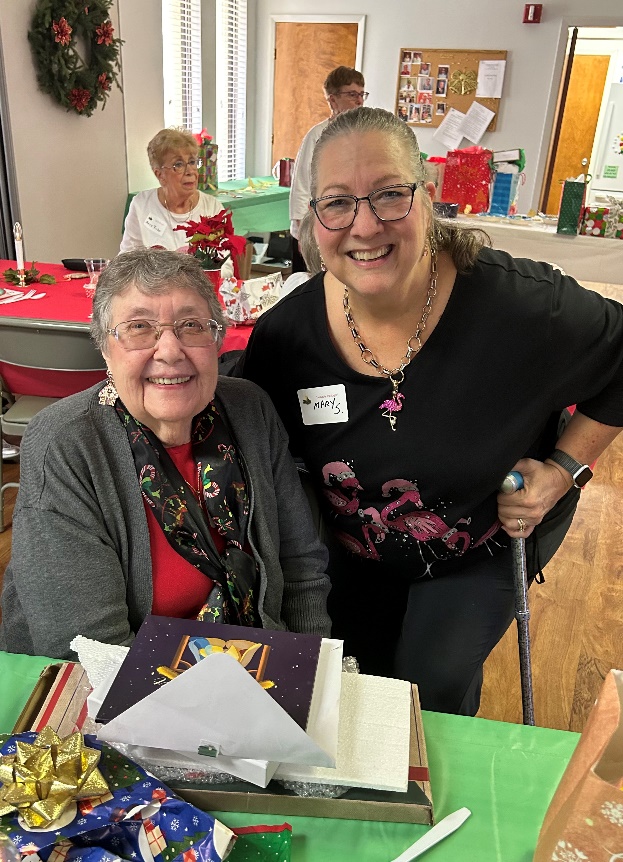 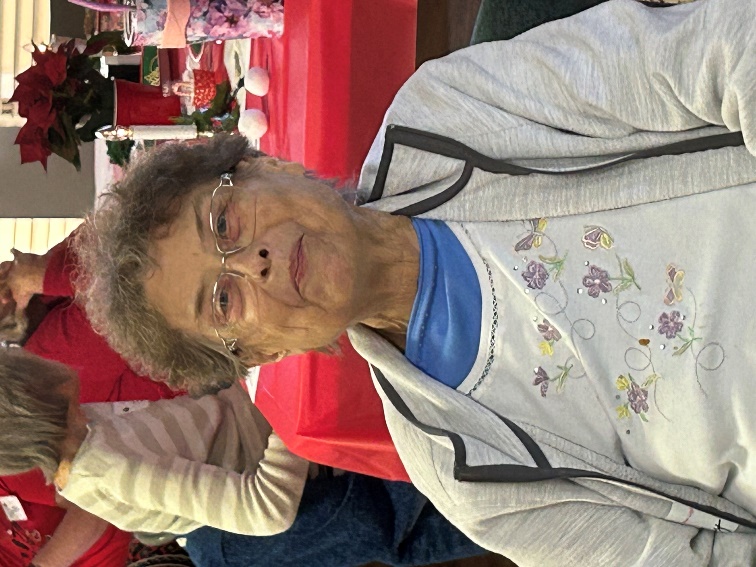 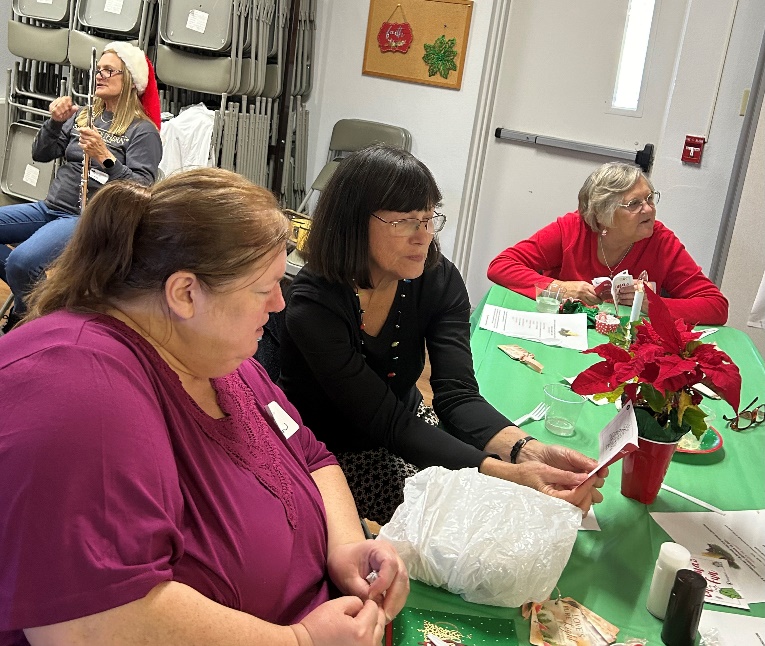 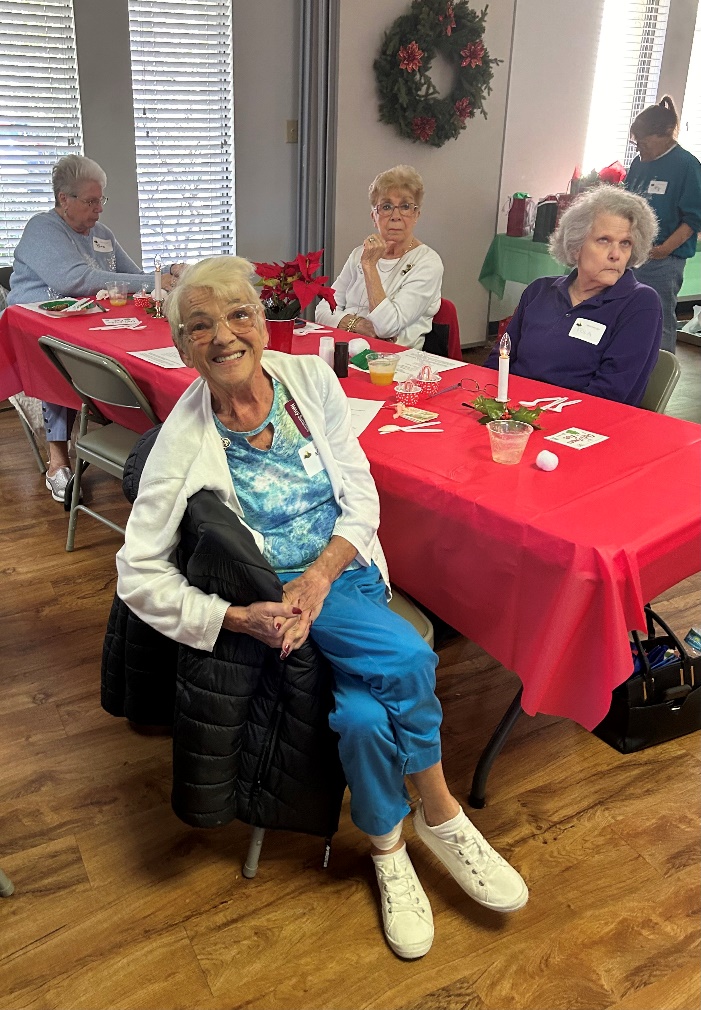 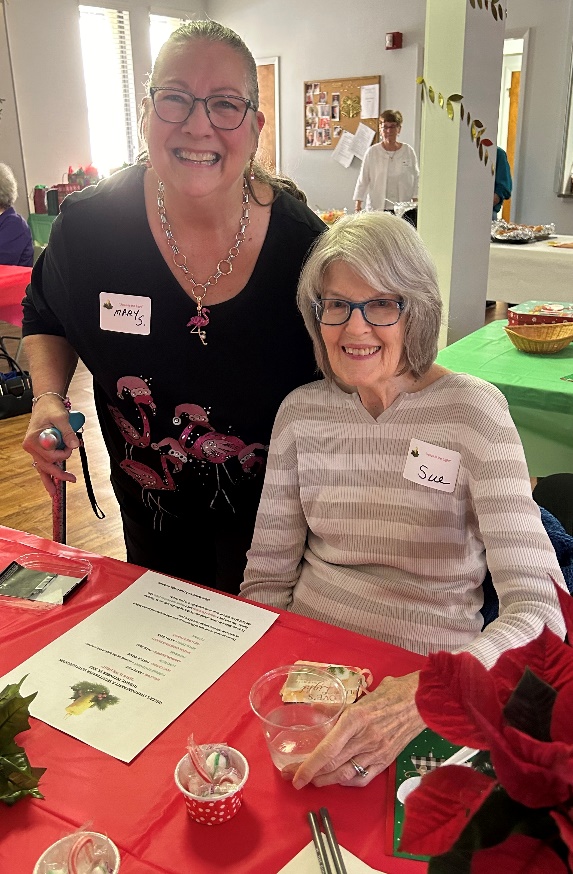 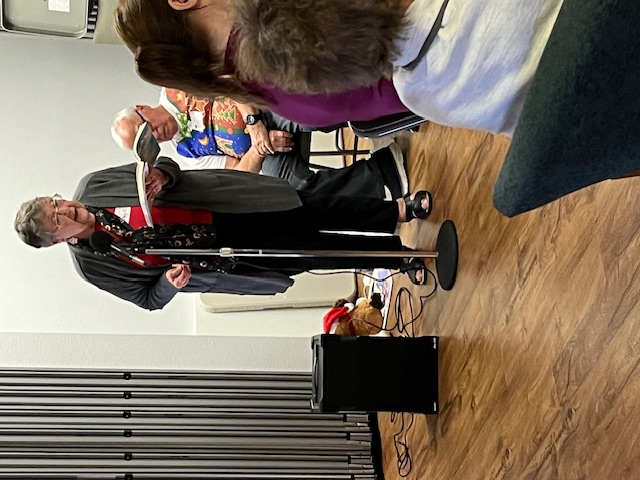 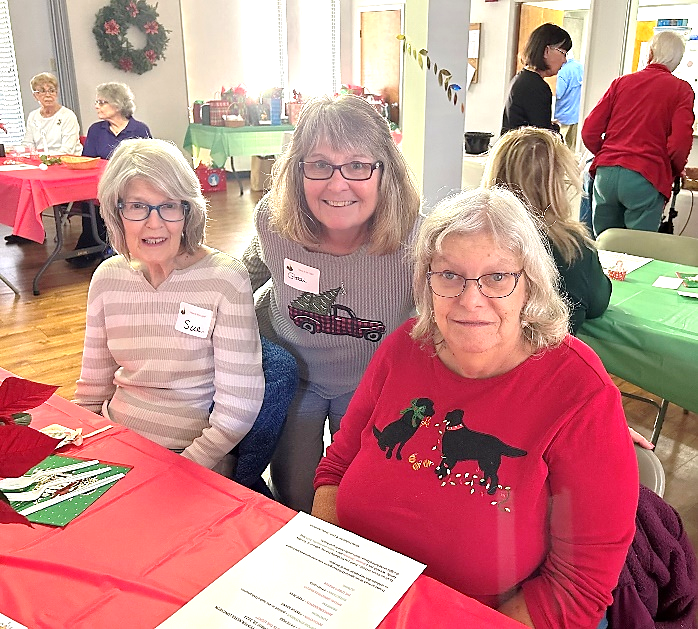 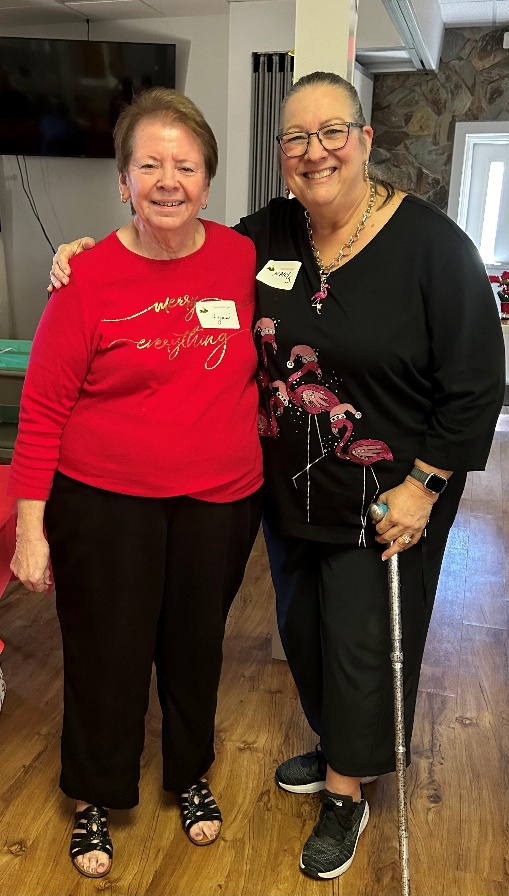 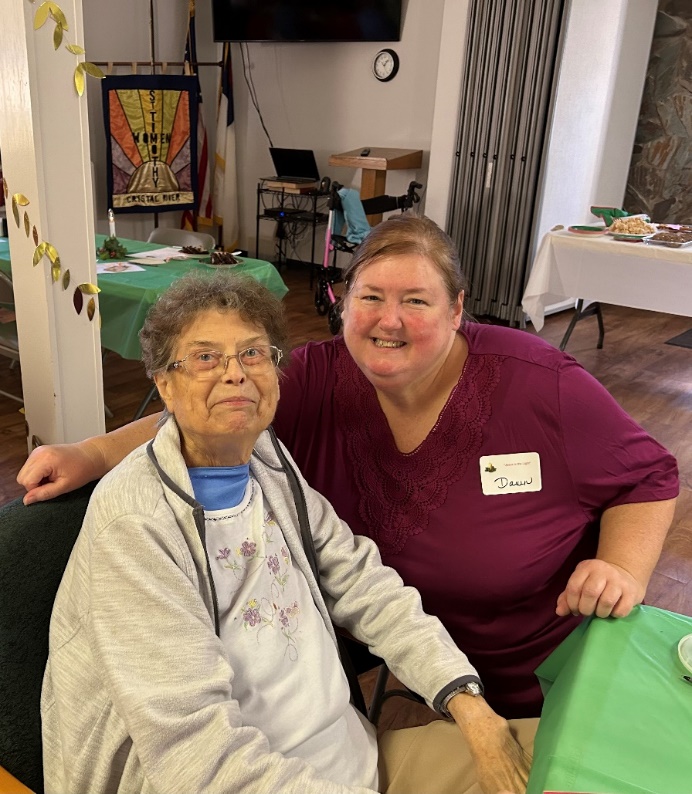 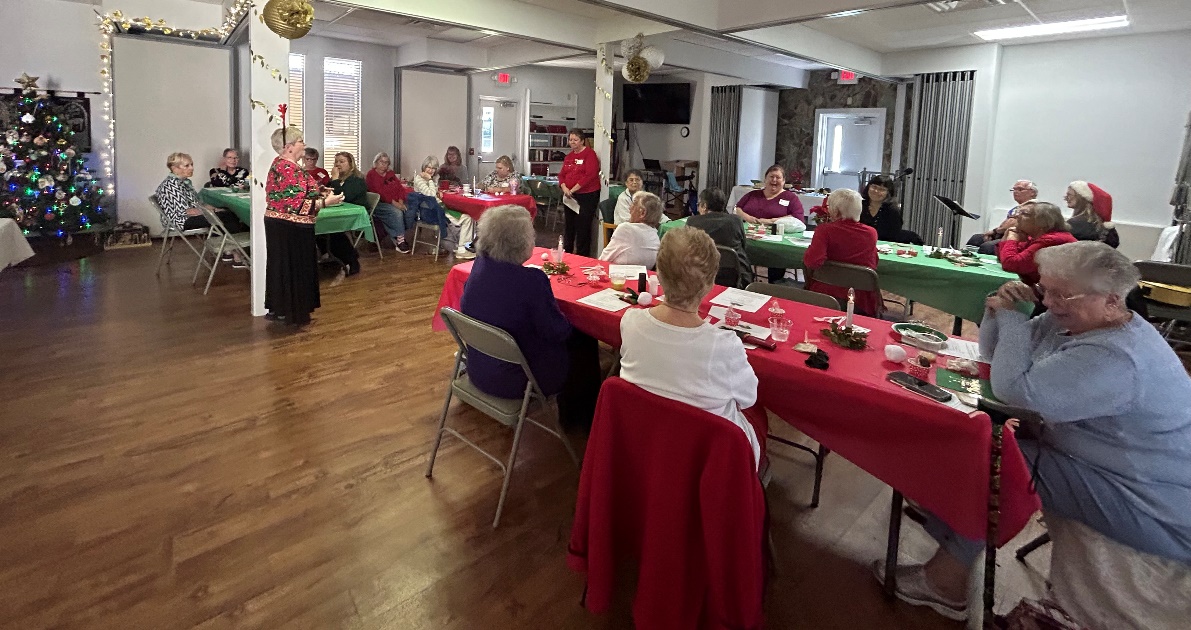 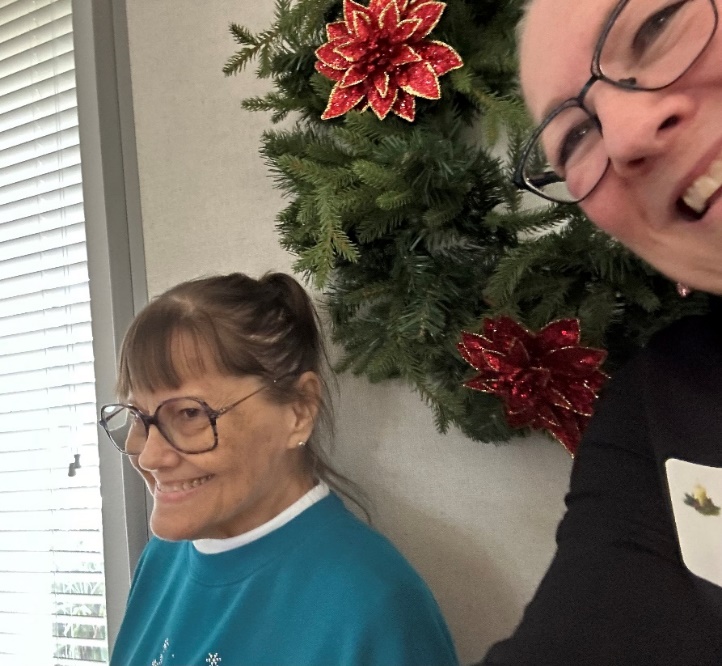 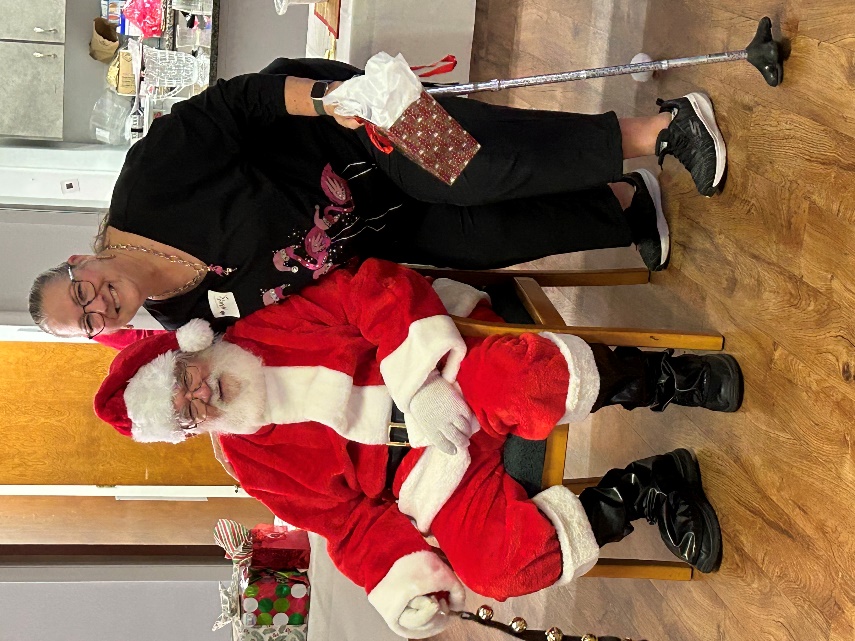 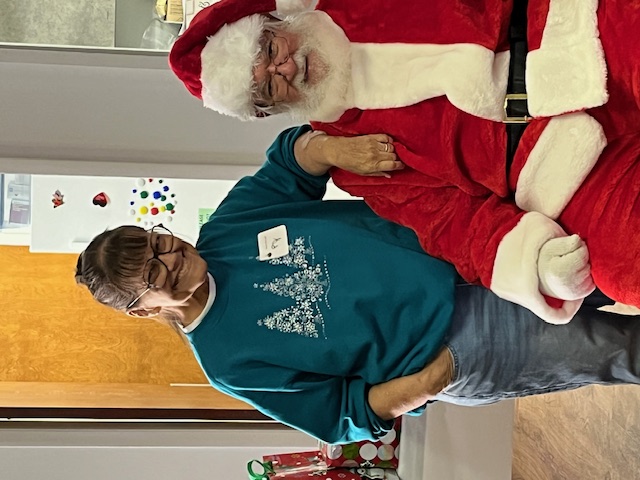 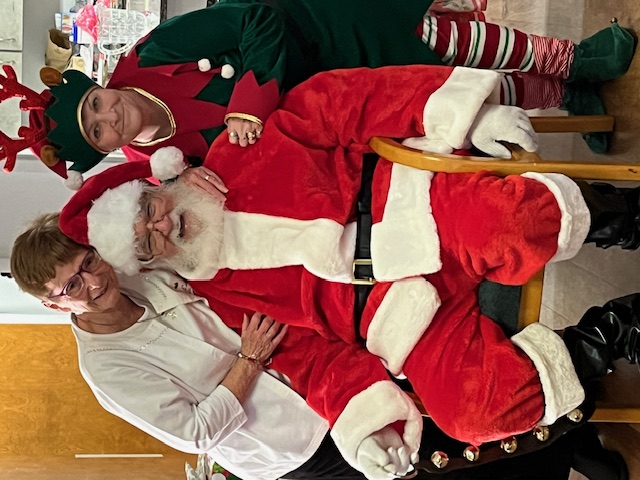 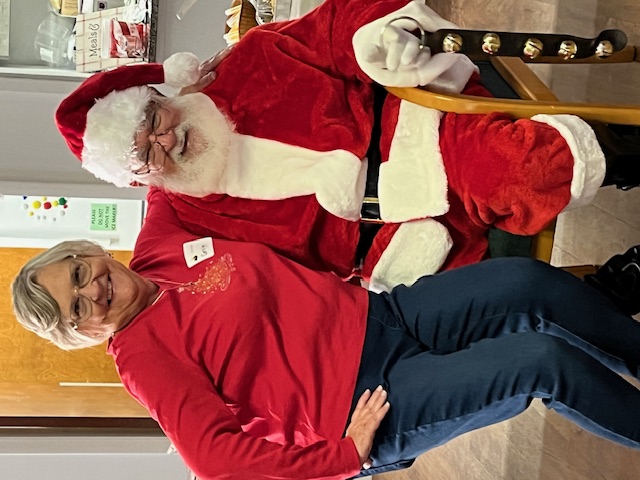 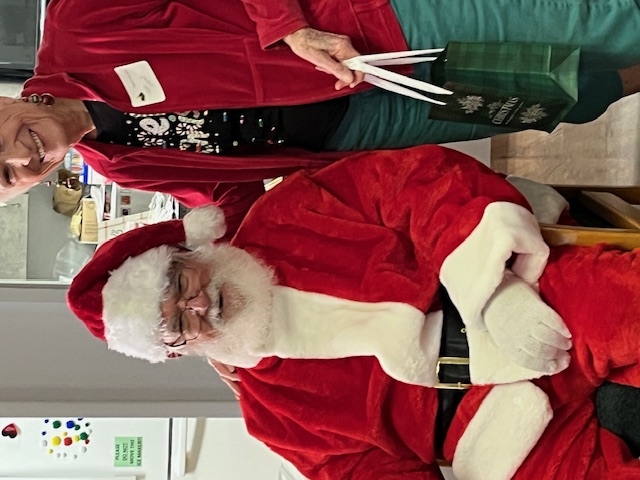 Lloyd DeBusk				01/02Beverly Williams			01/02Patricia Pule				01/03Eric Colfer				01/06Martin Schaeferle			01/10Barbara Johnson			01/12Lynn Bohmer				01/13Diana Mazzuchi			01/13Helmutas Ambrozaitis		01/15Frederick Steckert			01/17Rosalie Steckert			01/20Carol Johnson				01/20Byron Bunge				01/24Bob Harkness				01/26Susan Gable				01/30Birthday Blessings!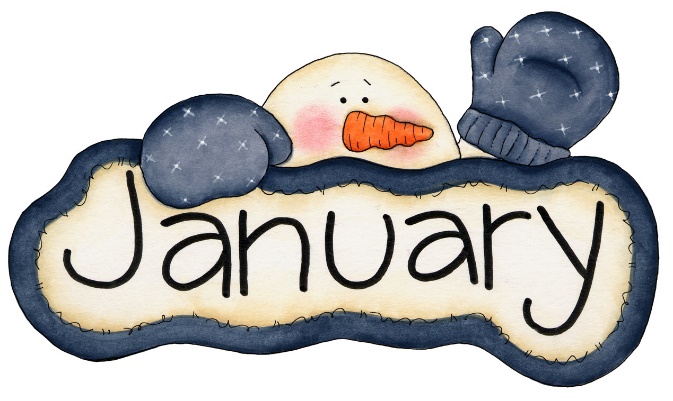 January 2024Pastor Joan (Joanie) E. Holden                      1070 N. Suncoast Blvd.                                           Crystal River, FL 34429				Phone: 352-795-5325	Pastor Cell: 850-774-7730	Church email: crsttimothy@tampabay.rr.com                                                                                           Pastor email: pastorsttimothy@tampabay.rr.com       	   Website: www.sttimlutherancrystalriver.com                              Parish Deacon:  Frank HofstetterMusic Director: Eric MortensenChurch Secretary: Regina MendicinoSexton:  William “Bill” Dexter2023 Congregational Council                                 President:  Sarah “Sallie” Haley                       	Vice-President: Patie Pule						Secretary: Jean Fowler  		                                                                        Treasurers: Lynn Dively & Cheryl VanHorn				 Financial Secretary: Randy Holden & Dick Kleinsmith				Council Members: John Seasholtz, Barbara Johnson, Keith Johns, Carolyn Fialkowski, Ron Roecker, Andrea Mitchell, Pastor Joanie,  Aidan Sisneros, Carl Harper, JoAnne OllenborgerWeekly WorshipSaturdays 4pmSundays 9amCommunion available at both servicesChildren’s Sunday School - 9amAdult Sunday School - 10:30amDrive-Up Communion - 11-11:30amSaturday and Sunday Services - links ONLINESUNDAYMONDAYTUESDAYWEDNESDAYTHURSDAYFRIDAYSATURDAY1NEW YEARS DAY – STAFF HOLIDAY23NO CITRUS BLESSINGS10am – OT BS11:30 – Card Makers411:00am Miniatures510am – NT BS6NO MOST4pm Worship79am Worship, 9am Children’s SS,10:30 Adult SS11-11:30am D-U Communion8PJ OFF10:30 Ruth Circle 1pm– Healthy Start Garden Club (time TBA)99-12 Food Pantry10NO OT BSPJ OFF1111:00 Miniatures 4:00 – Choir1210am – NT BS134pm Worship149am Worship,9am Children’s SS,10:30 Adult SS,11-11:30am D-U Communion, Committees15PJ OFF161pm WELCA1710am – OT BS1811:00 am MINIATURES4:00 – Choir1910am – NT BS204pm Worship219am Worship, 9am Children’s SS, 10:30 ANNUAL MEETING11-11:30am D-U Communion, 11:45 COUNCIL22PJ OFF239-12 Food PantryVineyard Views Deadline2410am – OT BS2511:00 am  MINIATURES4:00 – Choir2610am – NT BS274pm Worship289am Worship, 9am Children’s SS, 10:30 Adult SS,11-11:30am D-U Communion29PJ OFF303110am – OT BS